Консультация учителя-логопедаЗанимательная логопедическая страничка.Уважаемые родители, предлагаем вашему вниманию несколько вариантов заданий для совместной деятельности с детьми, имеющими нарушения речи.Для детей подготовительной группы и сташей группыКОСМОСТематический словарьАстроном, астрономический, взлет, взлетать, затмение, звезда, звездочет, звездный, Земля, земной, искусственный, комета, корабль, космический, космодром, космонавт, космос, летать, Луна, лунный, луноход, межпланетный, невесомость, орбита, орбитальный, отражать, отсек, падать, планета, приземляться, ракета, скафандр, созвездие, солнечный, Солнце, спутник, спутниковая связь, станция, телескоп, туманность.Веселая зарядка для пальчиковПоочередное соединение большого пальца с мизинцем, безымянным, средним и указательным на ударные слоги.В темном небе звезды светят,Космонавт летит в ракете.День летит и ночь летитИ на землю вниз глядит.Игра «Что лишнее?»Земля, Марс, планета, Юпитер.Корабль, ракета, станция, звезда.Игра «Исправь ошибки»На небе появился первая звезда.Искусственная спутник облетел Землю.В космосе есть необитаемая планеты.Звездочет наблюдал звезды на телескопе.Игра «Объясни словечко»Луноход, звездочет, космодром.Игра «Какое слово самое длинное?»Земля, луна, отсек, планета.Комета, созвездие, ракета, Луна.Невесомость, космос, корабль, Земля.Игра «Скажи наоборот»Взлетать – приземляться.Ярко –...Прилететь –...Далеко –...Высоко –...Темно –...Игра «Измени по образцу»Звезда – много звезд.Спутник –...Корабль –...Космонавт –...Ракета –...Игра «Сосчитай до пяти»Одно созвездие – два созвездия, ...Один искусственный спутник –...Один мощный телескоп –...Одна далекая планета –...Игра « Путаница» (Что не так?)Земля – спутник Луны.В космос летают на вертолете.Скафандр – это зимняя одежда. Игра «Измени по образцу»Лететь – улетит – улетели.Падать –...Бежать –... Игра «Какое слово отличается от других?»Астроном, астроном, гастроном, астроном.Орбита, орбита, орбит, орбита.Спутник, путник, спутник, спутник. Игра «Употреби словосочетание в нужной форме»Кто? – Российский космонавт.Нет кого?...Обращаться к кому?...Видеть кого?...Гордиться кем?...Рассказать о ком?... Игра «Собери предложение»Астроном, звездами, за, наблюдает.Луна, спутник, это, Земли.Космонавт, открытый, в, вышел, космос. Игра «Подбери парное слово»Самолет – летчик, ракета – ... (космонавт).Вверх – взлет, вниз – ... (посадка).Самолет – аэродром, космический корабль – ... (космодром).Игра «Продолжи предложение»В космосе много планет...В Солнечной системе есть планеты: Земля, Луна,...Игра «Что общего и чем отличаются друг от друга?»Земля и Марс.Космонавт и летчик.Космический корабль и самолет. Игра «Запомни цепочку слов»Прочитайте ребенку цепочку слов. Обратите его внимание, что слова связаны по смыслу, из них можно составить рассказ. Попросите вспомнить последовательность слов. При необходимости объясните связь между словами.Земля, космодром, космонавт, скафандр, ракета, взлет, изучать, открытие.Отгадай загадкиОн не летчик, не пилот,Он ведет не самолет,А огромную ракету,Дети, кто, скажите, это?(Космонавт)В синем небе огонекВсех внимание привлек.Он вокруг земли летает,Нам приветы посылает.(Ракета)Доскажи словечкоТы меня увидишь в небе,Я хвостата, не хвастлива.Не планета, не ракета,А зовут меня... (комета) Игра «Измени по образцу»Солнце – солнечный.Космос –...Спутник –...Земля –...Звезда –...Луна –...Орбита –... Игра «Хитрые вопросы»Чего больше – космических кораблей или кораблей?Что тяжелее – космонавт в скафандре или скафандр?Куда лететь дальше – с Земли на Луну или с Луны на Землю? Игра «Назови ласково»Звезда – звездочка.Солнце –...Корабль –... Найди отличия.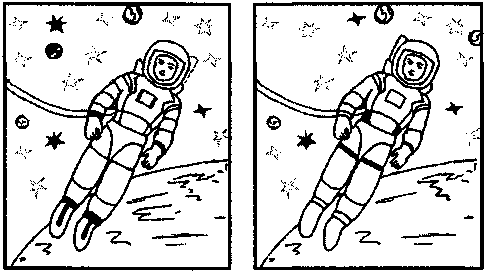  Выложи фигуру из палочек по образцу, затем закрой образец и выложи по памяти.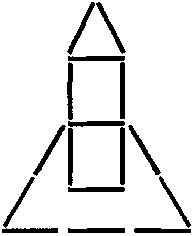 Найди портрет инопланетянина, которого не хватает на этой картинке. Соедини стрелочкой.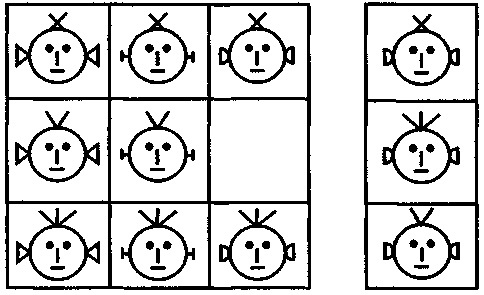  Повтори рисунок по клеточкам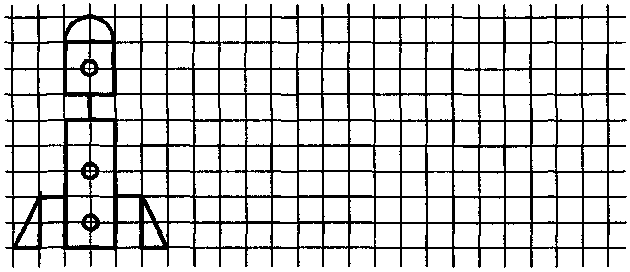 